Commonwealth of Massachusetts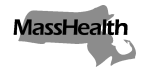 Executive Office of Health and Human ServicesOffice of Medicaidwww.mass.gov/masshealthMassHealthManaged Care Entity Bulletin 53January 2021TO:	One Care Plans and Senior Care Organizations (SCO) Participating in MassHealthFROM:	Daniel Tsai, Assistant Secretary for MassHealth [Signature of Dan Tsai]RE:	Enhanced Rates for Adult Day Health Services for Dates of Service December 1, 2020 through May 31, 2021.Applicable Managed Care Entities and PACE Organizations Accountable Care Partnership Plans (ACPPs)
 Managed Care Organizations (MCOs)
 MassHealth’s behavioral health vendor
 One Care Plans
 Senior Care Organizations (SCOs)
 Program of All-inclusive Care for the Elderly (PACE) OrganizationsBackground In light of the state of emergency declared in the Commonwealth due to COVID-19, the Executive Office of Health and Human Services (EOHHS), which administers the Massachusetts Medicaid program known as MassHealth, is disbursing critical stabilization funding to support health care providers impacted by and responding to COVID-19. These enhanced rates have been established to address reduced member utilization of day program services occurring as day programs operate during the Public Health Emergency.EOHHS directs One Care Plans and SCOs (referred to herein collectively as “integrated care plans” or “plans”) to institute temporary rate increases as set forth in this bulletin. EOHHS will amend the integrated care plans’ contracts as needed to reflect the requirementsset forth in this bulletin.This bulletin does not apply to Program of All-Inclusive Care for the Elderly (PACE) organizations.Enhanced Adult Day Health (ADH) Rates for Dates of Service December 1, 2020, through February 28, 2021For dates of service from December 1, 2020, through February 28, 2021, integrated care plans are directed to increase the following ADH payment rates by 40% over the plan’s contracted rates in effect as of February 29, 2020.  Enhanced ADH Rates for Date of Service March 1, 2021, through May 31, 2021For dates of service from March 1, 2021, through May 31, 2021, integrated care plans are directed to increase the following ADH payment rates by 25% over the plan’s contracted rates in effect as of February 29, 2020. MassHealth Website This bulletin is available on the MassHealth Provider Bulletins web page.To sign up to receive email alerts when MassHealth issues new bulletins and transmittal letters, send a blank email to join-masshealth-provider-pubs@listserv.state.ma.us. No text in the body or subject line is needed.Questions If you have any questions about the information in this bulletin, please contact the MassHealth Customer Service Center at (800) 841-2900, email your inquiry to providersupport@mahealth.net, or fax your inquiry to (617) 988-8974.Service DescriptionCodeUnitRate IncreaseAdult Day Health - Basic Level of CareS5102Per Diem40% Adult Day Health - Complex Level of CareS5102 TGPer Diem40% Adult Day Health - Basic Level of CareS5100Per 15 Min.40% Adult Day Health - Basic Level of CareS5101Per 3 hours40% Adult Day Health - Complex Level of CareS5100 TGPer 15 Min.40% Adult Day Health - Complex Level of CareS5101 TGPer 3 hours40% Service DescriptionCodeUnitRate IncreaseAdult Day Health - Basic Level of CareS5102Per Diem25% Adult Day Health - Complex Level of CareS5102 TGPer Diem25% Adult Day Health - Basic Level of CareS5100Per 15 Min.25% Adult Day Health - Basic Level of CareS5101Per 3 Hours25% Adult Day Health - Complex Level of CareS5100 TGPer 15 Min.25% Adult Day Health - Complex Level of CareS5101 TGPer 3 Hours25% 